鄂公学字〔2024〕16号关于举办2024年度“公路工程桥梁养护工程师业务培训班”的通知各有关单位：为进一步加强公路桥梁建设与养护管理，提高我省公路桥梁养护工程师专业技术水平，湖北省公路学会定于2024年6月5日—6日举办2024年度桥梁养护工程师业务培训班。现将有关事项通知如下：一、培训时间、地点    报到时间：6月4日15:00-20:00培训时间：6月5日—6日地    点：武汉市蓝天宾馆北一楼第一会议室（武汉市硚口区解放大道1049号）培训内容与授课专家（一）《公路桥涵养护规范》（JTG5120-2021） 授课专家：宋宁（二）“国检规程在桥梁养护工作中的应用解析”授课专家：宿健（三）《在用公路桥梁现场检测技术规程》（JTG/T 5214-2022）授课专家：宋建永（四）“大跨径桥梁的检测与养护”  授课专家：宿健（五）“船舶碰撞桥梁隐患治理和桥梁安全风险排查和治理 ”  授课专家：廖军《桥梁加固技术应用》  授课专家：杨祖涛（课程安排见附件1、授课专家简介见附件2）。主要培训对象湖北交投运营集团、各高速公路运营公司、各市州交通局、公路局（公路事业发展中心），各设计、监理、检测、施工、学校、科研等单位管理人员、技术人员、专职桥梁养护工程师等。四、报名和交费1、请扫描下方二维码报名和交费，交费按二维码里第十二项提供的学会账号直接转账（个人手机银行转账请一定备注开票单位名称）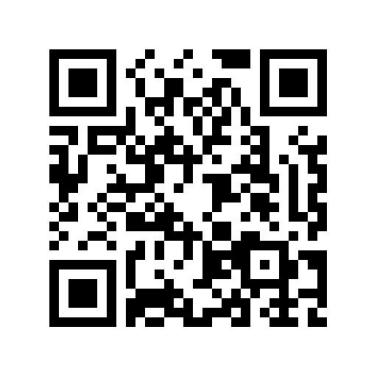 2、本期培训费1200元/人（含讲课费、场地费、资料费、发证费、餐费等，住宿统一安排，费用自理）。为便于统一安排管理，参加培训班的学员请于5月31日前完成报名并将培训费汇款至指定账户（扫描二维码报名中第十二项为汇款账户信息），特别说明培训费用不接受公务卡缴费，不便之处敬请谅解。3、有关联系人报名联系人：孙国英 027-83461639  18107214480财务联系人：姜莉芳 13297077317报到联系人：庞设华 13986183625武汉市蓝天宾馆联系人（预订房间、业务咨询）：金颂18602723316五、颁发培训证书有关要求
    学会对完成培训课时的学员将颁发培训合格证书。学员请通过报名二维码提交1寸彩色电子照片，学会将通过学员邮箱发放证书。附件1：培训班课程表 附件2：授课专家简介2024年4月15日附件1    2024年度桥梁养护工程师业务培训班课程表注：1、每日茶歇时间  10:30-10:40  15:30-15:40中晚餐地点均在蓝天宾馆南楼中餐厅一楼大厅3、请需要房间的学员提前预订房间。附件2：授课专家简介（依据课程表顺序排列）一、宋宁交通运输部公路科学研究院中路高科交通检测检验认证有限公司副总工，正高级工程师。长期从事桥梁新建设计、检测、加固养护设计。参与编制行业标准《公路桥梁加固设计规范》《公路桥梁养护规范》（修编）《公路桥梁荷载试验规程》等。二、宿健国家道路及桥梁质量检验检测中心常务副主任，中路高科交通检测检验认证有限公司副总经理、研究员。长期从事桥梁检测、养护检查、承载能力评定及加固技术研究及相关技术服务工作，主持参加完成了百余座特大及大中型桥梁的检测、承载能力鉴定及加固维修与结构安全监测、评价等工作，带队参加了历次部公路局和路网中心组织的国省干线公路网技术状况监测项目重点桥梁监测工作。任桥梁结构安全技术国家工程实验室技术委员会委员、全国交通工程设施（公路）标准化技术委员会（SAC/TC223）委员等。三、宋建永博士，研究员，交通运输部旧桥检测与加固重点实验室主任。先后主持多项国家自然科学基金和交通运输重大科技专项的研究工作。作为主编或主要编写人完成了国标《钢-混凝土组合桥梁设计规范》、行业标准《在用公路桥梁现场检测技术规程》等标准的编制工作。四、廖军交通运输部公路科学研究院、北京公科固桥技术有限公司副总经理兼总工程师，正高级工程师，注册桥隧检测工程师。一直从事公路桥梁检测与评定、养护技术与科研技术服务，以及相关行业标准编制的相关工作。先后负责了虎门大桥附航道桥、丫髻沙附航道桥、山东东营黄河大桥、东明黄河大桥、广深高速公路、沪杭甬高速公路等两百多座桥梁的评定、加固和咨询工作。先后主持参与了或编制《公路桥梁用氟碳面漆》《桥梁混凝土裂缝压注胶和裂缝注浆料》《公路缆索结构体系桥梁养护技术规范》《公路桥梁钢结构防腐涂装技术条件》等多个行业标准，目前正参与编制《公路交通应急技术规范》等多个行业标准。“十四五”期间为交通运输部开展的一系列重大专项，如“公路危旧桥梁改造行动”“公路独柱墩桥梁安全提升专项行动及“回头看”和“船舶碰撞桥梁隐患治理三年行动”“公路桥梁防船撞设施改造效果“回头看”等工作，负责行动方案和技术指南的编制，并为专项行动提供技术支撑等。五、杨祖涛湖北省交通规划设计院股份有限公司养护设计研究院副院长、高级工程师。从事高速公路与普通公路桥梁隧道养护维修加固设计工作15年，致力于桥梁隧道养护维修加固新技术的研究与应用。负责军山长江公路大桥， 阳逻长江公路大桥、巴东长江公路大桥、蔡甸汉江公路大桥、随岳高速汉江公路大桥、汉宜高速汉江公路大桥等多座长江、汉江公路大桥的养护维修加固设计。作为项目负责人完成了桥梁防船舶碰撞提升改造设计施工总承包项目7座。作为项目负责人完成的黄陂盘龙大桥加固改造工程及神农架阳日大桥加固改造工程入选交通运输部危旧桥改造工程典型案例。参编规范2本，发表论文十余篇，作为项目负责人完成了3项科研项目。时间时间内容地  点6月4日15:00-20:00报到武汉蓝天宾馆南楼大堂6月5日7:30-8:20报到武汉蓝天宾馆南楼大堂6月5日8:30-8:40开班仪式北一楼第1会议室6月5日8:40-12:00《公路桥涵养护规范》（JTG5120-2021））授课专家：宋宁北一楼第1会议室6月5日14:00-17:30“国检规程在桥梁养护工作中的应用解析”授课专家：宿健北一楼第1会议室6月6日8:30-10:20《在用公路桥梁现场检测技术规程》（JTG/T 5214-2022）授课专家：宋建永北一楼第1会议室6月6日10:30-12:00“大跨径桥梁的检测与养护”授课专家：宿健北一楼第1会议室6月6日14:00-15:30“船舶碰撞桥梁隐患治理和桥梁安全风险排查和治理 ”授课专家：廖军北一楼第1会议室6月6日15:40-17:30《桥梁加固技术应用》授课专家：杨祖涛北一楼第1会议室